Adı ve soyadı:T.C. kimlik numarası:	Doğum tarihi ve yeri:İletişim bilgileri:Tel:GSM:E-posta:Adres:Mezun olduğu lise:Mezun olduğu üniversite:Mezun olduğu bölüm ve mezuniyet notu:Mevcut pozisyonu (öğrenci, mezun, iş vb.):İngilizce dil düzeyi:		A1 / A2 / B1 / B2 / C1 / C2 (Avrupa Ortak Dil Kriterlerine göre) Güncel Dil belgesi (eklenmesi zorunlu), yılı ve puanı :Fransızca dil düzeyi: 	A1 / A2 / B1 / B2 / C1 / C2 (Avrupa Ortak Dil Kriterlerine göre)Güncel Dil belgesi (eklenmesi zorunlu), yılı ve puanı :Avrupa Kolejinde başvurduğu bölümler : 1.Tercih:  2.Tercih:Avrupa Koleji Bursu dışında varsa başvurduğu burs programları:Avrupa Koleji eğitiminden sonra kariyer hedefiniz:      (100 kelimeyi geçmeyecek şekilde el yazınızla anlatınız)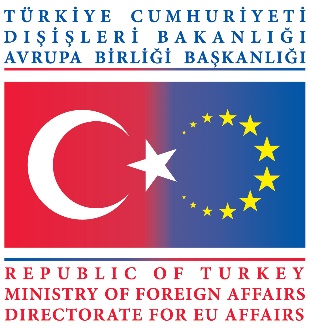 AVRUPA BİRLİĞİ BAŞKANLIĞIAVRUPA KOLEJİ YÜKSEK LİSANS BURS PROGRAMI2021-2022 AKADEMİK YILIBURS BAŞVURU FORMU